 УТВЕРЖДАЮДиректор КАУ АГДНТ19 ноября  2019 г.Положение о проведении краевого фестиваля казачьей песни «Никола Зимний», посвященного годовщине создания (старшинства)                                         Сибирского казачьего войскаI. Общие положенияКраевой фестиваль казачьей песни «Никола Зимний» проводится  ежегодно в дни старшинства Сибирского казачьего войска, установленного в 1582 году царём Иваном IV (Грозным), и посвящён духовному небесному покровителю Сибирского казачьего войска Архиепископу Мир Ликийских святому Николаю Чудотворцу. Праздник, получивший в честь этого святого народное название «Никола Зимний»,  отмечается 19 декабря. Цели и задачи   фестиваля:- сохранение и развитие культурно-исторических ценностей сибирских казаков, чествование героев и выдающихся деятелей казачества, сохранение исторической преемственности  многих поколений сибирских казаков;  	- пропаганда лучших традиций современных сибирских казаков и их организационных структур во всех сферах жизнедеятельности общества, семьи и отдельного человека.- патриотическое воспитание молодого поколения на примерах подвигов  и заслуг  сибирских казаков перед обществом и государством.- создание условий для дальнейшего развития творческих казачьих коллективов и традиционной казачьей культуры.II. Организация и проведение фестиваляВойсковой казачий праздник «Никола Зимний» отмечается ежегодно и повсеместно во всех сибирских казачьих организациях в соответствии с современной организационной структурой казачьих организаций, утвержденной законодательством Российской Федерации и приказами Верховного атамана Союза казаков – воинов России и Зарубежья (СКВРиЗ).В краевом фестивале казачьей песни  «Никола Зимний» принимают участие представители всех казачьих организаций Алтайского края, казачьи творческие самодеятельные  коллективы, отдельные исполнители.Главным условием участия в фестивале является демонстрация традиционной казачьей одежды и обязательное исполнение традиционных песен и танцев сибирских казаков.При участии в фестивале гостей — представителей других казачьих исторических формирований обязательным условием является демонстрация типичных для них особенностей казачьей культуры. По итогам проведения краевого фестиваля казачьей песни участники награждаются дипломами и благодарственными письмами.Фото и видеоматериалы   публикуются на сайтах казачества и  Алтайского государственного Дома народного творчества.III. Учредители и организаторы фестиваля- Министерство культуры Алтайского края;- КАУ «Алтайский государственный Дом народного творчества»;- Региональное отделение  общероссийской общественной организации по развитию казачества «Союз казаков — воинов  России и Зарубежья» в Алтайском крае.IV. Порядок проведения фестиваляКраевой фестиваль казачьей песни «Никола Зимний» состоится 15 декабря 2019 года в МБУК «Дворец культуры «Южный» (г. Барнаул, п. Южный,                    ул. Чайковского, 21). Порядок  проведения фестиваля определяет организационный комитет, в который входят представители руководящих органов казачества края и ведущие специалисты сектора традиционной казачьей культуры КАУ АГДНТ.      	Перед концертом посетители осматривают выставки, приобретают памятные сувениры, издаваемые журналы и книги. 	Концертные номера чередуются с короткими поздравлениями почётных гостей.Все прибывшие на фестиваль получают памятные сувениры,  лучшие народные исполнители, казачьи поэты, писатели, художники награждаются дипломами.Для участия в  краевом фестивале казачьей песни «Никола Зимний» необходимо до 6 декабря 2019 года подать заявку  в организационный комитет фестиваля по адресу: 656043, Алтайский край, г. Барнаул, ул. Ползунова, 41, Алтайский государственный Дом народного творчества, сектор традиционной казачьей культуры: председатель оргкомитета зав. сектором  Белозерцев Юрий Алексеевич,                                                                         тел. 8-963-504-51-29член оргкомитета  ведущий методист    Романов Николай Владимирович,                                                                         тел. 8-905-928-16-73                                                              Е.В. Карпова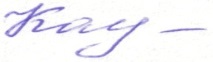 